Love Your Business 2022Love Your Business 2022Love Your Business 2022Love Your Business 2022Love Your Business 2022Love Your Business 2022Love Your Business 2022Love Your Business 2022Love Your Business 2022Love Your Business 2022Love Your Business 2022Love Your Business 2022Love Your Business 2022Love Your Business 2022Love Your Business 2022Love Your Business 2022Love Your Business 2022Love Your Business 2022Love Your Business 2022Love Your Business 2022Love Your Business 2022Love Your Business 2022Love Your Business 2022Love Your Business 2022Love Your Business 2022Love Your Business 2022Love Your Business 2022Love Your Business 2022Love Your Business 2022Love Your Business 2022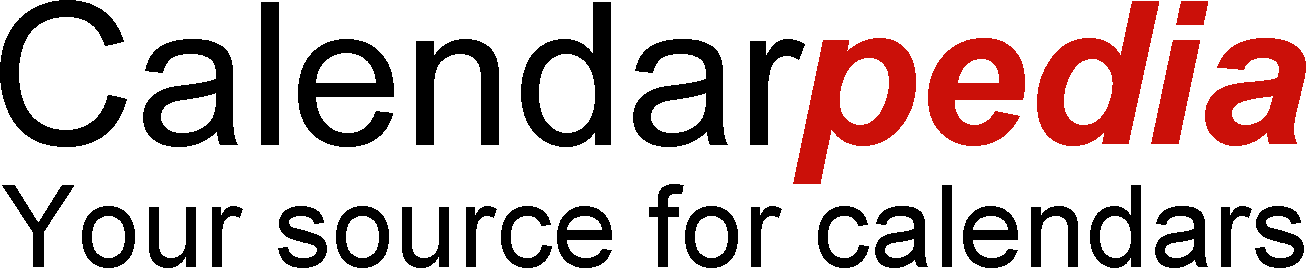 JanuaryJanuaryJanuaryFebruaryFebruaryFebruaryMarchMarchMarchAprilAprilAprilMayMayMayJuneJuneJuneJulyJulyJulyAugustAugustAugustSeptemberSeptemberSeptemberOctoberOctoberOctoberNovemberNovemberNovemberDecemberDecemberDecember1Sa1Tu1Tu1Fr1Su1We NYC1Fr1Mo1Th1Sa1Tu1Th2Su2We NYC2We NYC2Sa2Mo2Th2Sa2Tu2Fr2Su2We NYC2Fr3Mo3Th3Th3Su3Tu3Fr3Su3We NYC3Sa3Mo3Th3Sa4Tu4Fr4Fr4Mo4We NYC4Sa4MoI4Th4Su4Tu4Fr4Su5We5Sa5Sa5Tu5Th5Su5Tu5Fr5Mo5We NYC5Sa5Mo6Th6Su6Su6We NYC6Fr6Mo6We NYC6Sa6Tu6Th6Su6Tu7Fr7Mo7Mo7Th7Sa7Tu7Th7Su7We NYC7Fr7Mo7We NYC8Sa8Tu8Tu8Fr8Su8WeLYB8Fr8Mo8Th8Sa8Tu8Th9Su9WeLYB9WeLYB9Sa9Mo9Th9Sa9Tu9Fr9Su9WeLYB9Fr10Mo10Th10Th10Su10Tu10Fr10Su10WeLYB10Sa10Mo10Th10Sa11Tu11Fr11Fr11Mo11WeLYB11Sa11Mo11Th11Su11Tu11Fr11Su12We LYB12Sa12Sa12Tu12Th12Su12Tu12Fr12Mo12WeLYB12Sa12Mo13Th13Su13Su13WeLYB13Fr13Mo13WeLYB13Sa13Tu13Th13Su13Tu14Fr14Mo14Mo14Th14Sa14Tu14Th14Su14WeLYB14Fr14Mo14WeLYB15Sa15Tu15Tu15Fr15Su15We15Fr15Mo15Th15Sa15Tu15Th16Su16We16We16Sa16Mo16Th16Sa16Tu16Fr16Su16We16Fr17Mo17Th17Th17Su17Tu17Fr17Su17We17Sa17Mo17Th17Sa18Tu18Fr18Fr18Mo18We18Sa18Mo18Th18Su18Tu18Fr18Su19We NYC19Sa19Sa19Tu19Th19Su19Tu19Fr19Mo19We19Sa19Mo20Th20Su20Su20We20Fr20Mo)20We20Sa20Tu20Th20Su20Tu21Fr21Mo21Mo21Th21Sa21Tu21Th21Su21We21Fr21Mo21We22Sa22Tu22Tu22Fr22Su22WeLYB22Fr22Mo22Th22Sa22Tu22Th23Su23WeLYB23WeLYB23Sa23Mo23Th23Sa23Tu23Fr23Su23WeLYB23Fr24Mo24Th24Th24Su24Tu24Fr24Su24WeLYB24Sa24Mo24ThThanks-
giving Day24Sa25Tu25Fr25Fr25Mo25WeLYB25Sa25Mo25Th25Su25Tu25Fr25SuChristmas Day26WeLYB26Sa26Sa26Tu26Th26Su26Tu26Fr26Mo26WeLYB26Sa26MoChristmas Day (obs.)27Th27Su27Su27WeLYB27Fr27Mo27WeLYB27Sa27Tu27Th27Su27Tu28Fr28Mo28Mo28Th28Sa28Tu28Th28Su28WeLYB28Fr28Mo28WeLYB29Sa29Tu29Fr29Su29We29Fr29Mo29Th29Sa29Tu29Th30Su30We30Sa30Mo30Th30Sa30Tu30Fr30Su30We30Fr31Mo31Th31Tu31Su31We31Mo31SaNew Year’s Eve